Konkurs na „Najpiękniejszą kartkę Bożonarodzeniową” rozstrzygnięty.W piątek, dn. 18.12.2020 r. obyło się rozstrzygnięcie szkolnego konkursu na Najpiękniejsza kartkę Bożonarodzeniową. Komisja miała nie lada problem z wyborem najciekawszej kartki. Wszystkie kartki były bardzo oryginalne i staranne, a niektóre z nich zaskakiwały serdecznymi i ciepłymi życzeniami. Ostatecznie wyłoniono 4 laureatów oraz przyznano 2 wyróżnienia. 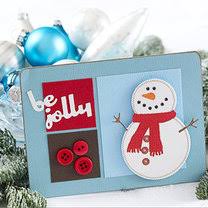 Miejsce I – Pałasz Lena kl. III a             Miejsce II – Gwiździel Aleksandra kl. II a		                           Miejsce III – Pituch Maciej kl. II c				                   - Węsierski Szymon kl. II b			            Wyróżnienie - Lipska Lena kl. II b        – Zahl Robert kl. II c				                     - Kulas Mateusz  kl. I bSerdecznie dziękujemy wszystkim uczniom, którzy wzięli udział w konkursie, a nagrodzonym gratulujemy.